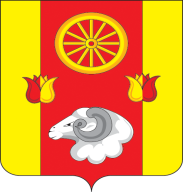 АдминистрацияПервомайского  сельского поселения Ремонтненского районаРостовской областиПОСТАНОВЛЕНИЕ30.10.2017 г.                                     №  90                                 с. ПервомайскоеОб отмене Постановления от 21.03.2017  № 16«О внесении изменений в Постановление Главы Первомайской сельской администрации № 36 от 13.11.1992 года«Об инвентаризации земельных участков»»В соответствии с  Федеральным законом от 06.10.2003 № 131-ФЗ «Об общих принципах организации местного самоуправления в Российской Федерации», протестом Прокуратуры Ремонтненского района от 25.10.2017 № 7-25-17/2294 «О приведении в соответствие с федеральным законодательством Постановления главы администрации Первомайского сельского поселения  от 21.03.2017 №16 « О внесении изменений в Постановление Главы Первомайской сельской администрации № 36 от 13.11.1992 года  « Об инвентаризации земельных участков»»,  руководствуясь Уставом Первомайского сельского поселения Ремонтненского района Ростовской областиПОСТАНОВЛЯЮ:1. Отменить Постановление от 21.03.2017 №16 «О внесении изменений в Постановление Главы Первомайской сельской администрации № 36 от 13.11.1992 года  « Об инвентаризации земельных участков»».2.Разместить настоящее постановление на официальном сайте администрации Первомайского сельского поселения.3.Контроль за исполнением настоящего постановления оставляю за собой.Глава АдминистрацииПервомайского сельского поселения                                    В.Ф. Шептухин